الف- ظرفيت راهنمايي پايان نامه كارشناسي ارشدهر عضو هيات علمي واجد شرايط مي تواند با تصويب شوراي تحصيلات تكميلي دانشكده از هر دوره ورودي راهنمايي حداكثر 2 دانشجوي روزانه و يك دانشجوي نوبت دوم را برعهده بگيرد. اين ظرفيت، ظرفيت عادي ناميده مي شود.هر ظرفيت ديگري جز ظرفيت عادي را ظرفيت مازاد ناميده و سقف ظرفيت مازاد براي هر هيات علمي از هر دوره ورودي 3 نفر است.تبصره 1: راهنمايي دانشجوي بدون آزمون در محدوديت ظرفيت عادي لحاظ مي شود ولي راهنمايي دانشجوي انتقالي يا دانشجوي خارجي كه به صورت بدون آزمون پذيرش شده است حداكثر به ميزان يك نفر در هر سال ورودي بصورت ظرفيت مازاد منعي ندارد.تبصره 2: ظرفيت تشويقي كه ميزان آن بر اساس ضوابط مصوب دانشگاه براي هر سال تحصيلي و توسط مديريت تحصيلات تكميلي تعيين و تاييد مي گردد جزو ظرفيت مازاد محسوب مي شود. تبصره 3: ظرفيت راهنمايي دانشجويان پرديس از هر دوره ورودي يك نفر و از كل ورودي ها 2 نفر همزمان بصورت ظرفيت مازاد خواهد بود.تبصره 4: درصورتي كه راهنمايي دانشجويان بصورت مشترك بين اعضاء هيات علمي دانشكده باشد، ظرفيت راهنمايي آن دانشجو بر حسب ميزان درصد راهنمايي به صورت عددي بين صفر و يك محاسبه مي شود.تبصره 5: راهنمايي مشترك بين عضو هيات علمي دانشكده وعضو هيات علمي واجد شرايط خارج از دانشكده يا بازنشسته با تاييد دانشكده (و تاييد كميته منتخب براي اعضاي هيات علمي خارج از دانشگاه) منعي ندارد. با اين حال اولا" عضو هيات علمي داخلي بايد راهنماي اول با ضريب مشاركت حداقل %50 باشد و ثانيا" اين دانشجو در محاسبه سقف ظرفيت راهنمايي آن دوره براي استاد راهنماي اول، يك نفر كامل محاسبه مي شود.تبصره 6: يك عضو هيات علمي مي تواند با تاييد گروه و دانشكده، ظرفيت روزانه خود را به دانشجوي نوبت دوم تخصيص دهد.تبصره 7: براي استاد راهنماي داراي ظرفيت نوبت دوم، در شرايطي كه دانشجوي نوبت دوم وجود نداشته باشد و يا قبلا در ظرفيت ديگر همكاران تخصيص يافته باشد، امكان جايگزيني آن با دانشجوي روزانه با تاييد گروه و دانشكده وجود دارد. در توزيع دانشجويان يك دوره ورودي، گروه و تحصيلات تكميلي دانشكده بايد با تعامل با اعضاي هيات علمي و دانشجويان نهايت تلاش را براي توزيع عادلانه دانشجويان بين اعضاي هيات علمي بر اساس ظرفيت معين ومصوب هر عضو هيات علمي در آن سال به عمل آورد.در صورتي كه تعداد دانشجويان پذيرش شده در يك رشته از سقف ظرفيت كل اعضاي هيات علمي منسوب به آن رشته بيشتر باشد، گروه و تحصيلات تكميلي دانشكده مربوطه موظف هستند با تعامل با اعضاي هيات علمي و اين دسته از دانشجويان و بر اساس يك فرايند عادلانه اقدام به توزيع تقريبا يكنواخت دانشجويان مازاد بين اعضاي هيات علمي مذكور نمايد.تبصره 8: پس از توزيع دانشجويان مازاد، دانشكده مربوطه لازم است بلافاصله در طي نامه‌اي اين افزايش ظرفيت را به همراه دلايل و نحوه توزيع كل دانشجويان آن ورودي ما بين كل اعضاي هيات علمي منسوب به آن رشته به مديريت تحصيلات تكميلي ارسال تا جهت بررسي و اخذ مجوز در كميته منتخب دانشگاه مطرح گردد. تخصيص ظرفيت مازاد پيشنهاد شده، پس از تاييد كميته منتخب قطعي مي شود.ب- ظرفيت راهنماي رساله دكتري هر عضو هيات علمي واجد شرايط مي تواند با تصويب شوراي تحصيلات تكميلي دانشكده از هر دوره ورودي راهنمايي حداكثر يك دانشجوي روزانه و يك دانشجوي نوبت دوم را بر عهده بگيرد. اين ظرفيت، ظرفيت عادي ناميده مي شود.هر ظرفيت ديگري جز ظرفيت عادي را ظرفيت مازاد ناميده و سقف ظرفيت مازاد براي هر هيات علمي از هر دوره ورودي 2 نفر است.تبصره 1: راهنمايي دانشجوي بدون آزمون و پژوهش محور در محدوديت ظرفيت عادي لحاظ مي شود ولي راهنمايي دانشجوي بورسيه هاي استعداد درخشان (شهيد احدي)، انتقالي يا دانشجوي خارجي كه به صورت بدون آزمون پذيرش شده است حداكثر به ميزان يك نفر در هر سال ورودي بصورت ظرفيت مازاد منعي ندارد.تبصره 2: ظرفيت تشويقي كه ميزان آن بر اساس ضوابط مصوب دانشگاه براي هر سال تحصيلي و توسط مديريت تحصيلات تكميلي تعيين و تاييد مي گردد جزو ظرفيت مازاد محسوب مي شود.تبصره 3: ظرفيت راهنمايي دانشجويان پرديس از هر دوره ورودي يك نفر و از كل ورودي ها 2 نفر همزمان بصورت ظرفيت مازاد خواهد بود.تبصره 4: درصورتي كه راهنمايي دانشجويان بصورت مشترك بين اعضاء هيات علمي دانشكده باشد، ظرفيت راهنمايي آن دانشجو بر حسب ميزان درصد راهنمايي به صورت عدد بين صفر و يك محاسبه مي شود. تبصره 5: راهنمايي مشترك بين عضو هيات علمي دانشكده و عضو هيات علمي واجد شرايط خارج از دانشكده يا بازنشسته با تاييد دانشكده (و تاييد كميته منتخب براي اعضاي هيات علمي خارج از دانشگاه) منعي ندارد. با اين حال اولا" عضو هيات علمي داخلي بايد راهنماي اول با ضريب مشاركت حداقل %60 باشد و ثانيا" اين دانشجو در محاسبه سقف ظرفيت راهنمايي آن دوره براي استاد راهنماي اول، يك نفر كامل محاسبه مي شود.درشرايط عادي حداكثر تعداد دانشجوي عادي دكتراي هر يك از اعضاء هيات علمي (با احتساب دانشجويان آموزشي – پژوهشي، بدون آزمون، پژوهش محور يا نوبت دوم) بدون احتساب دانشجويان درشرف فارغ التحصيلي هنگام اعلام ظرفيت به مديريت تحصيلات تكميلي دانشگاه نبايد از 4 نفر بيشتر شود.تبصره 6: دانشجويي در شرف فارغ التحصيلي محسوب مي شود كه ارزيابي جامع پژوهشي 2 را با موفقيت گذرانده وكليه شرايط لازم براي برگزاري دفاع از رساله (از جمله پذيرش قطعي مقاله ISI حداقل Q3) را داشته باشد.تبصره 7: در صورت انتساب قطعي راهنمايي يك دانشجوي دكترا به يك عضو هيات علمي در دانشكده، آن دانشجو در آمار دانشجويان دكتراي وي به حساب خواهد آمد. در هر صورت تعداد دانشجويان دكتراي تحت راهنمايي هريك از اعضاء هيات علمي اعم از عادي يا مازاد و در شرف فارغ التحصيلي نبايد از 8 نفر بيشتر شود.اين شيوه‌نامه در 8 ماده و 15 تبصره در تاريخ 22/3/1398 در شوراي تحصيلات تكميلي دانشگاه به تصويب رسيد و از نيمسال اول سال تحصيلي 99-98 لازم الااجرا مي باشد.		بسمه‌تعالیشيوه نامه ظرفيت راهنمايي دانشجويان كارشناسي ارشد و دكترا توسط اعضاي هيات علمي دانشگاه صنعتي اصفهان(‌اجرا از نيمسال اول 98-99 به بعد)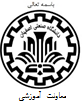 